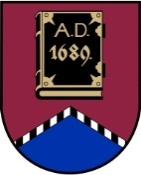 LATVIJAS REPUBLIKAALŪKSNES NOVADA PAŠVALDĪBANodokļu maksātāja reģistrācijas kods  90000018622DĀRZA IELĀ 11, ALŪKSNĒ, ALŪKSNES NOVADĀ, LV – 4301, TĀLRUNIS 64381496, FAKSS 64381150,E-PASTS: dome@aluksne.lvA/S „SEB banka”, KODS  UNLALV2X, KONTS Nr.LV58UNLA0025004130335 SAISTOŠIE NOTEIKUMI Alūksnē2017. gada 23. martā		                                       		      	                   Nr.5/2017APSTIPRINĀTIar Alūksnes novada domes23.03.2017. lēmumu Nr. 75	          (protokols Nr. 4, 24.punkts)Grozījumi Alūksnes novada domes 2014. gada 27. maija saistošajos noteikumos Nr.14/2014 „Par pašvaldības atbalstu sporta sasniegumu veicināšanai”Izdoti saskaņā ar likuma „Par pašvaldībām” 43. panta trešo daļuIzdarīt Alūksnes novada domes 2014. gada 27. maija saistošajos noteikumos Nr.14/2014 „Par pašvaldības atbalstu sporta sasniegumu veicināšanai” šādus grozījumus:Aizstāt 7.punktā vārdus un skaitli „jauniešu vecākajai grupai (t.i.,vismaz 17 gadi)” ar vārdiem un skaitli „jauniešu vidējai grupai (t.i.,vismaz 15 gadi)”.Izteikt 13.punktu šādā redakcijā:“13.Pieteikumam pievieno:13.1. sporta aktivitāšu ieņēmumu un izdevumu tāmi (norādot visus līdzfinansējuma avotus);13.2. dokumentus, kas apliecina sporta sasniegumus iepriekšējā kalendārajā gadā (piemēram, sporta sacensību rezultātu kopijas, diplomus u.c.);13.3. aizpildītu Ministru kabineta 2014. gada 17. jūnija noteikumu Nr.313 „Noteikumi par de minimis atbalsta uzskaites un piešķiršanas kārtību un uzskaites veidlapu paraugiem” 1.pielikuma „Uzskaites veidlapa par saņemto  de minimis atbalstu” veidlapas” veidlapu (par katru pretendentu);13.4. citus dokumentus, ko pretendents uzskata par būtisku (piemēram, sacensību , sacensību dalībnieku saraksts u.c.)”.Aizstāt 18.3. apakšpunktā vārdus „Alūksnes novada domes sēdē” ar vārdiem „Alūksnes novada pašvaldības izpilddirektoram”.Domes priekšsēdētājs									A.DUKULISPASKAIDROJUMA RAKSTSAlūksnes novada pašvaldības saistošajiem noteikumiem Nr. 5/2017„Grozījumi Alūksnes novada domes 2014. gada 27. maija saistošajos noteikumos Nr. 14/2014 „Par pašvaldības atbalstu sporta sasniegumu veicināšanā””Domes priekšsēdētājs									A.DUKULISPaskaidrojuma raksta sadaļasInformācija1. Grozījumu nepieciešamības pamatojums     Laikā pēc noteikumu spēkā stāšanās ir konstatēti vairāki gadījumi, kad novada talantīgākie jaunieši jau vecumā no 15 gadiem, uzrādot augstus sasniegumus sportā, dodas uz Starptautiskām sacensībām vai speciālām sagatavošanās treniņu nometnēm ārzemēs, bet iespēja pašvaldībai atbalstīt šīs personas finansiāli nav iespējama. Tāpat, lai saņemtu pašvaldības finansiālo atbalstu nepieciešams papildināt un precizēt pretendentam iesniedzamo dokumentu klāstu, kas apliecinātu viņa sasniegumus. Plānots papildināt pieteikumu iesniegšanu arī ar aizpildītu un atbilstoši Ministru kabineta  2014. gada 17. jūnija noteikumu Nr.313 “Noteikumi par de minimis atbalsta uzskaites un piešķiršanas kārtību un uzskaites veidlapu paraugiem” 1.pielikuma “Uzskaites veidlapa par saņemto de minimis atbalstu” veidlapas” veidlapu (par katru pretendentu).2. Īss grozījumu satura izklāsts3. Informācija par grozījumu ietekmi uz pašvaldības budžetu Finansējums noteikumu izpildei ir iekļauts novada pašvaldība kultūras un sporta nodaļas sporta budžetā, taču ar šo grozījumu realizēšanu, iespējams, būs nepieciešamas lielāks finansējums šo noteikumu izpildei. 4. Informācija par plānoto grozījumu ietekmi uz uzņēmējdarbības vidi pašvaldības teritorijāSaistošie noteikumi šo jomu neskar.5. Informācija par administratīvajām procedūrāmVisas personas, kuras skar apstiprināto saistošo noteikumu piemērošana, var Alūksnes novada pašvaldībā, Dārza ielā 11, Alūksnē, Alūksnes novadā.6. Informācija par konsultācijām ar privātpersonāmKonsultācijas nav notikušas.